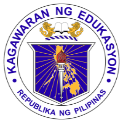 	GRADES 1 to 12	DAILY LESSON LOGSchool:Grade Level:I	GRADES 1 to 12	DAILY LESSON LOGTeacher:File created by Ma’am NINA SHERRY L. CLEMENTELearning Area:ESP	GRADES 1 to 12	DAILY LESSON LOGTeaching Dates and Time:MARCH 9 – 13, 2020 (WEEK 8)Quarter:4TH QUARTERLAYUNINLUNESMARTESMIYERKULESHUWEBESBIYERNESA. PAMANTAYANG PANGNILALAMANNaipamamalas ang pag-unawa sa kahalagahan ng pagpapasalamat sa lahat ng likha at mga biyayang tinatanggap mula sa DiyosNaipamamalas ang pag-unawa sa kahalagahan ng pagpapasalamat sa lahat ng likha at mga biyayang tinatanggap mula sa DiyosNaipamamalas ang pag-unawa sa kahalagahan ng pagpapasalamat sa lahat ng likha at mga biyayang tinatanggap mula sa DiyosNaipamamalas ang pag-unawa sa kahalagahan ng pagpapasalamat sa lahat ng likha at mga biyayang tinatanggap mula sa DiyosNaipamamalas ang pag-unawa sa kahalagahan ng pagpapasalamat sa lahat ng likha at mga biyayang tinatanggap mula sa DiyosB. PAMANTAYAN SA PAGGANAPNaisasabuhay ang pagpapasalamat sa lahat ng biyayang tinatanggap at nakapagpapakita ng pag-asa sa lahat ng pagkakataonNaisasabuhay ang pagpapasalamat sa lahat ng biyayang tinatanggap at nakapagpapakita ng pag-asa sa lahat ng pagkakataonNaisasabuhay ang pagpapasalamat sa lahat ng biyayang tinatanggap at nakapagpapakita ng pag-asa sa lahat ng pagkakataonNaisasabuhay ang pagpapasalamat sa lahat ng biyayang tinatanggap at nakapagpapakita ng pag-asa sa lahat ng pagkakataonNaisasabuhay ang pagpapasalamat sa lahat ng biyayang tinatanggap at nakapagpapakita ng pag-asa sa lahat ng pagkakataonC. MGA KASANAYAN SA PAGKATUTO (Isulat ang code ng bawat kasanayan)EsP1PD- IVh-i – 4 Nakapagdarasal nang mataimtim EsP1PD- IVh-i – 4 Nakapagdarasal nang mataimtim EsP1PD- IVh-i – 4 Nakapagdarasal nang mataimtim EsP1PD- IVh-i – 4 Nakapagdarasal nang mataimtim WRITTEN TESTNILALAMANSanggunian1. Mga Pahina sa Gabay ng Guro2.  Mga Pahina sa Kagamitang Pangmag-aaralLM pah 78-79 LM pah 73-74LM pah 75-76LM pah76-77LM pah72-77KagamitanTarpapel, LarawanTarpapel, LarawanTarpapel, LarawanTarpapel, LarawanTarpapel, LarawanA. Balik-aral at/o pagsisimula ng bagong aralinIkaw ba ay may pangarap sa iyong buhay?Ano ang pangrap mo paglaki mo?Paano mo masasabi na ang isang tao ay may pag-asa sa buhay?Ipakita muli ang isginuhit na larawan ng isang taong may pag-asa sa buhay.(Ginawang Pangkatang Gawain Kahapon)B.  Paghahabi sa layunin ng aralinKaakibat ng mga pangarap ang pag-asang magkaroon ka ng mabuting kinabukasan.Ang isang taong may pangarap ay lagging may pag-asa.Ang bawat tao ay nakakaranas ng problema sa buhay.Pagtatalakay sa larawan ng taong may pag-asa sa buhay.C.  Pag-uugnay ng mga halimbawa sa bagong aralinKung may pangarap dapat lagging may pag-asa.Ang taong may pag-asa ay lagging positibo ang tingin sa buhay.Sa bawat problema at hinidi magandang pangyayari sa buhay ng isang tao, mahalaga ang pagkakaroon ng pag-asa at positibong pananaw sa buhay.Pagbikas ng tulaPAG-ASASa bawat pagsubok sa ating buhay,Pag-asa sa puso ay palaging taglay,Sa puso mo ito ay wag kalimutan,Lakas at tibay ng loob ay makakamtan.Ang bawat problema ay dapat harapin,Ng may pag-asa at tiwala sa Panginoon,Pangarap sa buhay ay iyong kakamtin,Dulot ng pag-asa na nasa puso natin.D.   Pagtalakay ng bagong konsepto at paglalahad ng bagong kasanayan #1Bilang isang mag-aaral, anu-ano ang iyong pangarap?TalakayanMagpakita ng mga larawan. Alin ditto ang nagpapakita ng pagkakaroon ng pag-asa sa buhay.Pangkatang GawainSa pamamagitan ngpagguhit sa isang papel, ipakita ninyo ang iyongpagkaunawa sa isang taong may pag-asa atpositibong pagtingin sa buhay.Pangkatang GawainBigkasin ang tula at lagyan ng aksyon ng inyong pagkat.Original File Submitted and Formatted by DepEd Club Member - visit depedclub.com for moreE.  Pagtalakay ng bagong konsepto at paglalahad ng bagong kasanayan #2F.  Paglinang sa kabihasnan(Tungo sa Formative Assessment)Abutin ang iyong pangarapAbutin ang iyong pangarapAng pag-asa at positibong pananaw sa buhay ay nagbibigay ng kalakasan at katatagang harapin ng may pananalig sa Panginoon ang kinabukasanAng pag-asa at positibong pananaw sa buhay ay nagbibigay ng kalakasan at katatagang harapin ng may pananalig sa Panginoon ang kinabukasanG.  Paglalapat ng aralin sa pang-araw-araw na buhayLaging magkaroon ng PAG-ASA.Laging magkaroon ng PAG-ASA.Ang bawat pangarap, ninanais at hangad ay may kaakibat na pag-asangmapabuti ang kalagayan ng buhay sa hinaharap.Ang bawat pangarap, ninanais at hangad ay may kaakibat na pag-asangmapabuti ang kalagayan ng buhay sa hinaharap.H.   Paglalahat ng aralinGumawa ng dalawang hanay, Hanay A at Hanay B. Isulat sa Hanay A ang iyong Mga pangarap, hinahangad, at ninanais. Isulat naman sa Hanay B ang maaari mong gawin upang matupad ang mga ito.Alin sa mga larawang ito ang nagpapakita ng isang taong may positibongpananaw? Ipaliwanag sa klase ang iyong napilingsagot.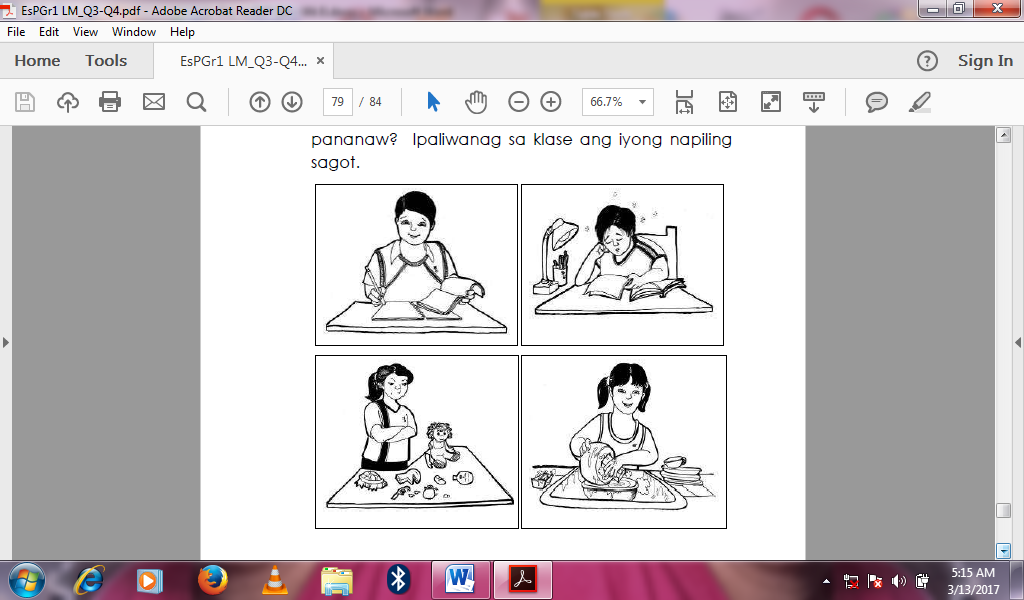 Pagpapakita ng ginawa sa Pangkatang Gawain.Pagpapakita ng ginawa sa Pangkatang Gawain.I.  Pagtataya ng aralinJ.Karagdagang gawain para sa takdang-aralin at remediationIV. MGA TALAV. PAGNINILAYA. Bilang ng mag-aaral na nakakuha ng 80% sa pagtataya___ bilang ng Mag-aaral na nakakuha ng 80% sa Pagtataya___ bilang ng Mag-aaral na nakakuha ng 80% sa Pagtataya___ bilang ng Mag-aaral na nakakuha ng 80% sa Pagtataya___ bilang ng Mag-aaral na nakakuha ng 80% sa Pagtataya___ bilang ng Mag-aaral na nakakuha ng 80% sa PagtatayaB. Bilang ng mag-aaral na nangangailangan ng iba pang gawain para sa remediation___ bilang ng mag-aaral na nangangailangan ng gawain para sa remediation___ bilang ng mag-aaral na nangangailangan ng gawain para sa remediation___ bilang ng mag-aaral na nangangailangan ng gawain para sa remediation___ bilang ng mag-aaral na nangangailangan ng gawain para sa remediation___ bilang ng mag-aaral na nangangailangan ng gawain para sa remediationC. Nakatulong ba ang remedial? Bilang ng mga mag-aaral na naka-unawa sa aralin___Oo ___Hindi____ bilang ng mag-aaral na naka-unawa sa aralin___Oo ___Hindi____ bilang ng mag-aaral na naka-unawa sa aralin___Oo ___Hindi____ bilang ng mag-aaral na naka-unawa sa aralin___Oo ___Hindi____ bilang ng mag-aaral na naka-unawa sa aralin___Oo ___Hindi____ bilang ng mag-aaral na naka-unawa sa aralinD. Bilang ng mga mag-aaral na magpapatuloy sa remediation___ bilang ng mag-aaral na magpapatuloy sa remediation___ bilang ng mag-aaral na magpapatuloy sa remediation___ bilang ng mag-aaral na magpapatuloy sa remediation___ bilang ng mag-aaral na magpapatuloy sa remediation___ bilang ng mag-aaral na magpapatuloy sa remediationE. Alin sa mga istratehiya sa pagtuturo ang nakatulong ng lubos?Strategies used that work well:___ Group collaboration___ Games___ Solving Puzzles/Jigsaw___ Answering preliminary activities/exercises___ Carousel___ Diads___ Think-Pair-Share (TPS)___ Rereading of Paragraphs/Poems/Stories___ Differentiated Instruction___ Role Playing/Drama___ Discovery Method___ Lecture MethodWhy?___ Complete IMs___ Availability of Materials___ Pupils’ eagerness to learn___ Group member’s Cooperation in        doing  their  tasksStrategies used that work well:___ Group collaboration___ Games___ Solving Puzzles/Jigsaw___ Answering preliminary activities/exercises___ Carousel___ Diads___ Think-Pair-Share (TPS)___ Rereading of Paragraphs/Poems/Stories___ Differentiated Instruction___ Role Playing/Drama___ Discovery Method___ Lecture MethodWhy?___ Complete IMs___ Availability of Materials___ Pupils’ eagerness to learn___ Group member’s Cooperation in        doing  their  tasksStrategies used that work well:___ Group collaboration___ Games___ Solving Puzzles/Jigsaw___ Answering preliminary activities/exercises___ Carousel___ Diads___ Think-Pair-Share (TPS)___ Rereading of Paragraphs/Poems/Stories___ Differentiated Instruction___ Role Playing/Drama___ Discovery Method___ Lecture MethodWhy?___ Complete IMs___ Availability of Materials___ Pupils’ eagerness to learn___ Group member’s Cooperation in        doing  their  tasksStrategies used that work well:___ Group collaboration___ Games___ Solving Puzzles/Jigsaw___ Answering preliminary activities/exercises___ Carousel___ Diads___ Think-Pair-Share (TPS)___ Rereading of Paragraphs/Poems/Stories___ Differentiated Instruction___ Role Playing/Drama___ Discovery Method___ Lecture MethodWhy?___ Complete IMs___ Availability of Materials___ Pupils’ eagerness to learn___ Group member’s Cooperation in        doing  their  tasksStrategies used that work well:___ Group collaboration___ Games___ Solving Puzzles/Jigsaw___ Answering preliminary activities/exercises___ Carousel___ Diads___ Think-Pair-Share (TPS)___ Rereading of Paragraphs/Poems/Stories___ Differentiated Instruction___ Role Playing/Drama___ Discovery Method___ Lecture MethodWhy?___ Complete IMs___ Availability of Materials___ Pupils’ eagerness to learn___ Group member’s Cooperation in        doing  their  tasksF. Anong suliranin ang aking naranasan na nasolusyunan sa tulong ng aking punongguro?__ Bullying among pupils__ Pupils’ behavior/attitude__ Colorful IMs__ Unavailable Technology       Equipment (AVR/LCD)__ Science/ Computer/       Internet Lab__ Additional Clerical worksPlanned Innovations:__ Localized Videos __ Making big books from      views of the locality__ Recycling of plastics  to be used as Instructional Materials__ local poetical  composition__ Bullying among pupils__ Pupils’ behavior/attitude__ Colorful IMs__ Unavailable Technology       Equipment (AVR/LCD)__ Science/ Computer/       Internet Lab__ Additional Clerical worksPlanned Innovations:__ Localized Videos __ Making big books from      views of the locality__ Recycling of plastics  to be used as Instructional Materials__ local poetical  composition__ Bullying among pupils__ Pupils’ behavior/attitude__ Colorful IMs__ Unavailable Technology       Equipment (AVR/LCD)__ Science/ Computer/       Internet Lab__ Additional Clerical worksPlanned Innovations:__ Localized Videos __ Making big books from      views of the locality__ Recycling of plastics  to be used as Instructional Materials__ local poetical  composition__ Bullying among pupils__ Pupils’ behavior/attitude__ Colorful IMs__ Unavailable Technology       Equipment (AVR/LCD)__ Science/ Computer/       Internet Lab__ Additional Clerical worksPlanned Innovations:__ Localized Videos __ Making big books from      views of the locality__ Recycling of plastics  to be used as Instructional Materials__ local poetical  composition__ Bullying among pupils__ Pupils’ behavior/attitude__ Colorful IMs__ Unavailable Technology       Equipment (AVR/LCD)__ Science/ Computer/       Internet Lab__ Additional Clerical worksPlanned Innovations:__ Localized Videos __ Making big books from      views of the locality__ Recycling of plastics  to be used as Instructional Materials__ local poetical  compositionG. Anong kagamitang panturo ang aking nadibuho na nais kong ibahagi sa mga kapwa ko guro?The lesson have successfully delivered due to:___ pupils’ eagerness to learn___ complete/varied IMs___ uncomplicated lesson___ worksheets___ varied activity sheetsStrategies used that work well:___ Group collaboration___ Games___ Solving Puzzles/Jigsaw___ Answering preliminary activities/exercises___ Carousel___ Diads___ Think-Pair-Share (TPS)___ Rereading of Paragraphs/Poems/Stories___ Differentiated Instruction___ Role Playing/Drama___ Discovery Method___ Lecture MethodWhy?___ Complete IMs___ Availability of Materials___ Pupils’ eagerness to learn___ Group member’s Cooperation in        doing  their  tasksThe lesson have successfully delivered due to:___ pupils’ eagerness to learn___ complete/varied IMs___ uncomplicated lesson___ worksheets___ varied activity sheetsStrategies used that work well:___ Group collaboration___ Games___ Solving Puzzles/Jigsaw___ Answering preliminary activities/exercises___ Carousel___ Diads___ Think-Pair-Share (TPS)___ Rereading of Paragraphs/Poems/Stories___ Differentiated Instruction___ Role Playing/Drama___ Discovery Method___ Lecture MethodWhy?___ Complete IMs___ Availability of Materials___ Pupils’ eagerness to learn___ Group member’s Cooperation in        doing  their  tasksThe lesson have successfully delivered due to:___ pupils’ eagerness to learn___ complete/varied IMs___ uncomplicated lesson___ worksheets___ varied activity sheetsStrategies used that work well:___ Group collaboration___ Games___ Solving Puzzles/Jigsaw___ Answering preliminary activities/exercises___ Carousel___ Diads___ Think-Pair-Share (TPS)___ Rereading of Paragraphs/Poems/Stories___ Differentiated Instruction___ Role Playing/Drama___ Discovery Method___ Lecture MethodWhy?___ Complete IMs___ Availability of Materials___ Pupils’ eagerness to learn___ Group member’s Cooperation in        doing  their  tasksThe lesson have successfully delivered due to:___ pupils’ eagerness to learn___ complete/varied IMs___ uncomplicated lesson___ worksheets___ varied activity sheetsStrategies used that work well:___ Group collaboration___ Games___ Solving Puzzles/Jigsaw___ Answering preliminary activities/exercises___ Carousel___ Diads___ Think-Pair-Share (TPS)___ Rereading of Paragraphs/Poems/Stories___ Differentiated Instruction___ Role Playing/Drama___ Discovery Method___ Lecture MethodWhy?___ Complete IMs___ Availability of Materials___ Pupils’ eagerness to learn___ Group member’s Cooperation in        doing  their  tasksThe lesson have successfully delivered due to:___ pupils’ eagerness to learn___ complete/varied IMs___ uncomplicated lesson___ worksheets___ varied activity sheetsStrategies used that work well:___ Group collaboration___ Games___ Solving Puzzles/Jigsaw___ Answering preliminary activities/exercises___ Carousel___ Diads___ Think-Pair-Share (TPS)___ Rereading of Paragraphs/Poems/Stories___ Differentiated Instruction___ Role Playing/Drama___ Discovery Method___ Lecture MethodWhy?___ Complete IMs___ Availability of Materials___ Pupils’ eagerness to learn___ Group member’s Cooperation in        doing  their  tasks